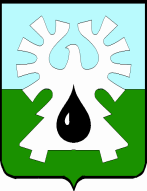 МУНИЦИПАЛЬНОЕ ОБРАЗОВАНИЕ ГОРОД УРАЙХанты-Мансийский автономный округ - ЮграГЛАВА ГОРОДА УРАЙПОСТАНОВЛЕНИЕот __________________	№______О внесении изменения в Положение об Общественном совете города УрайВ соответствии с Федеральным законом от 06.10.2003 №131-ФЗ «Об общих принципах организации местного самоуправления в Российской Федерации», Федеральным законом от 21.07.2014 №212-ФЗ «Об основах общественного контроля в Российской Федерации»:1. Внести изменение в Положение об Общественном совете города Урай, утвержденное постановлением главы города Урай от 31.08.2011 №40, дополнив пункт 3.1 раздела III подпунктами 3.1.15 и 3.1.16 следующего содержания:«3.1.15. Обеспечивает общественное обсуждение проектов муниципальных правовых актов города Урай по реализации предусмотренных документами стратегического планирования мероприятий, подготовку предложений по реализации мероприятий, предусмотренных документами стратегического планирования, в том числе Стратегией социально-экономического развития Ханты-Мансийского автономного округа – Югры до 2030 года, Стратегией социально-экономического развития муниципального образования городской округ город Урай до 2020 года и на период до 2030 года, обсуждение отчетов органов местного самоуправления города Урай о реализации мероприятий, предусмотренных документами стратегического планирования. 3.1.16. Обеспечивает предварительное обсуждение проектов муниципальных правовых актов города Урай в сфере закупок товаров, работ, услуг для обеспечения муниципальных нужд муниципального образования в случаях и порядке, установленных нормативными правовыми актами Российской Федерации и Ханты-Мансийского автономного округа - Югры, муниципальными правовыми актами города Урай, а также обсуждение вопросов по исполнению требований законодательства Российской Федерации в сфере закупок товаров, работ, услуг для обеспечения государственных и муниципальных нужд в целях достижения эффективности и результативности расходования бюджетных средств и средств из внебюджетных источников финансирования при осуществлении заказчиками муниципального образования закупочной деятельности.».2. Опубликовать постановление в газете «Знамя» и разместить на официальном сайте органов местного самоуправления города Урай в информационно-телекоммуникационной сети «Интернет».3. Контроль за выполнением постановления возложить на первого заместителя главы города Урай В.В. Гамузова.Глава города Урай	 Т.Р. Закирзянов